June 19, 2019Re: Road Tender 2019-01 R21331 Blocks OZ4/MC4/MC5         The Barkley Community Forest sent out road tender packages to 4 companies by invitation and advertised the package       on the website for the public and other interested parties  for the opportunity to bid.       The board received 4 packages and after review and approval the following list below is the rankings of the tenders:TCH Contracting LtdRoc star Enterprises LtdDenis Francoeur Backhoeing Ltd0870849 BC Ltd        Yours truly,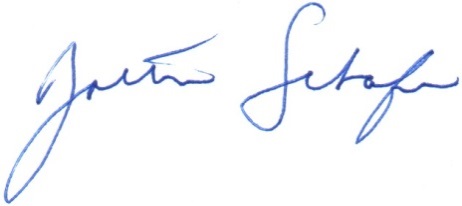    _______________________________                                                                                               Zoltan Schafer R.P.F.                                                                                         General Manager   BCFLP   zolie_schafer@telus.net     250-720-1177  